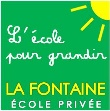  2019-2020Fiche d’inscription – Règlement intérieur - TarifsIdentité de l’enfantNOM Prénom :						Classe :		               Date de naissance :Horaires L’école est ouverte de 7h30 à 18h30 du lundi au vendredi du lundi 2 septembre 2019 au mardi 30 juin 2020. La classe est de 9h à 16h pour les maternelles et de 8h30 à 16h30 pour les élémentaires.Mercredis, Vacances scolaires et Fermetures L’école est ouverte en « Espace de Loisirs » de 7h30 à 18h30 : les mercredis de septembre à juin, les vacances scolaires de la Toussaint, d’hiver et de printemps, fermée les vacances de Noël, et les 3 premières semaines de juillet : ouverture de 8h à 18h (Pas de forfait mensuel et donc règlement à la journée).Fermetures : le vendredi 1er novembre, le lundi 11 novembre, du vendredi 20 décembre au soir au lundi 6 janvier au matin, le lundi 13 avril (Pâques), les vendredis 1ers et 8 mai, les jeudi 21 mai et vendredi 22 mai (pont de l’Ascension), le lundi 1er juin (Pentecôte) et du vendredi 24 juillet au soir au mardi 1er septembre au matin.Tarifs Ils sont mensuels et forfaitaires sur 10 mois de septembre à juin inclus.  Cocher ci-dessous les options choisies :Le virement ou le prélèvement sont les modes de règlement privilégiés par l’établissement. Les frais liés à tout prélèvement retourné impayé seront facturés aux familles. Les demandes de prélèvement de l’année précédente sont reconduites automatiquement. Tout changement de coordonnées bancaires doit être signalé avant le 1er de chaque mois pour être pris en compte.Les garderies/études et espace de loisirs occasionnels pourront être réglés par chèque, virement bancaire ou espèces.RèglementL’acompte correspondant au règlement du mois de septembre valide l’inscription et se décompose comme suit :2 chèques d’acompte simultanés sont à faire (à l’ordre de l’école privée La Fontaine) : un premier de 200€, qui sera encaissé début mai, et un second correspondant au complément de l'option choisie qui sera encaissé début juillet Passé le 30 avril, le 2ème chèque d’acompte sera non-remboursable.Règlement ensuite chaque mois d’octobre à juin : Le règlement s’effectue le 1er de chaque mois (virement, chèque ou espèces). Pour le prélèvement, vous pourrez choisir la date de prélèvement qui vous convient entre le 1er et le 5 du mois. Dès lors qu’un enfant est inscrit, sa scolarité est due pour le mois en cours même en cas d’absence pour maladie ou vacances extrascolaires.Radiation – Démission en cours d’année scolaire (sept. 2019 – juin 2020)(Non valable pour les chèques d’inscription pour l’année suivante : voir Règlement ci-dessus) Une radiation temporaire (sans préavis) ou définitive (avec un préavis d’un mois) pourra être prononcée en cas de troubles nuisant au bon fonctionnement de l’école (violences, incivilités, dégradations volontaires…). Pour toute démission, il sera respecté un préavis d’un mois. Conditions d’admission Pour être admis à l’école La Fontaine, les enfants doivent satisfaire aux vaccinations obligatoires, être couverts par une assurance responsabilité civile et être continents en maternelle (« propres »).Nous soussignés, _________________________________________________, responsables de l’enfant _________________________, reconnaissons avoir pris connaissance du règlement ci-dessus et en acceptons les conditions sans réserve. Nous autorisons notre enfant à participer aux sorties organisées par l’école.Fait à Cagnes-sur-mer, le _________________	Signatures :Scolarité450€Incluant fournitures scolaires, sorties, photos de classe et individuelle.Cantine80€Garderie / Etude avec goûter65€Garderie (maternelles) : entre 16h et 18h30 - Etude (élémentaires) : entre 16h30 et 18h30. Cette option peut être changée en fin de mois pour le mois suivant.Espace de Loisirs75€Le changement d’option (avec/ sans Espace de loisirs) n’est possible qu’aux 1er janvier et 1er avril. Espace de Loisirs jusqu’à 16h pour les enfants qui ne sont pas au forfait Garderie/Etude.Garderie du matinofferteEspace de Loisirs occasionnel26€/jourAvec cantine et goûter, (une réservation préalable doit être faite 10 jours avant le début de chaque mois. Elle est due et est non remboursable. Pour les vacances : réservation par le règlement un mois avant).Repas ou Garderie/Etude occasionnel8€Options choisies1er chèque2e chèqueTotalOptions choisies1er chèque2e chèqueScolarité200€250€450€Scolarité + cantine200€330€530€Scolarité + cantine + garderie/étude200€395€595€Scolarité + cantine + espace de loisirs200€405€605€Scolarité + cantine + garderie/étude + espace de loisirs200€470€670€